ROMÂNIA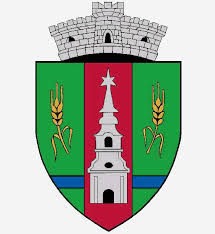 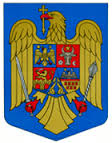 JUDEŢUL ARADCONSILIUL LOCAL ZERINDTel/Fax: 0257355566e-mail: primariazerind@yahoo.comwww.primariazerind.ro H  O  T  A  R A  R  E  A  NR.2.din  31.01.2018.privind aprobarea ORDINEI DE ZI  a sedintei  ORDINARE de lucru a Consiliului Local Zerind din data de 31.01.2018Consiliul Local ZERIND, Judetul Arad, intrunit in sedinta ordinara convocata  pentru data de 31.01.2018.Vazand:-Prevederile art.39 alin.1. si art.43 alin.1,art.47 din Legea nr. 215/2001,republicata,privind Administratia publica locala.-Numarul voturilor exprimate ale consilierilor 9  voturi ,,pentru,, astfel exprimat de catre cei 9 consilieri prezenti,din totalul de 9 consilieri locali in functie.H  O  T  A  R  A  S  T  E:Art.1.-  Se aproba  ORDINEA DE ZI  a sedintei ordinare de lucru  a Consiliului Local  Zerind din data  de  31.01.2018.ORDINEA DE ZI:1.PROIECT DE HOTARARE privind   aprobarea planului de lucrări de interes local,conform L.416/2001 privind venitul minim garantat 2.PROIECT DE HOTARARE aprobarea platii cotizaţiei Consiliului Local Zerind aferentă anului 2018 in suma de 2155,50 lei, la bugetul Asociaţiei de Dezvoltare Intercomunitară Sistem Integrat de Gestionare a Deşeurilor Judeţul Arad si mandatarea dlui primar în Adunarea Generală a Asociaților din cadrul Asociaţiei de Dezvoltare Intercomunitară Sistem Integrat de Gestionare a Deşeurilor Judeţul Arad3.PROIECT DE HOTARARE privind aprobarea statului de personal si organigramei aparatului de specialitate al Primarului Comunei Zerind, respectiv al Consiliului Local Zerind4.PROIECT DE HOTARARE privind încheierea Contractului de comodat cu Cabinetul Stomatologic Dr Varga Izabella Timea din Comuna Zerind,obiectul fiind acordarea folosinței gratuite a clădirii anexă a Școlii Generale Zerind,proprietatea publică a Comunei Zerind5..PROIECT DE HOTARARE privind aprobarea contului  de execuţie bugetară al  trimestrului IV al anului 2017. 6.PROIECT DE HOTARARE privind  acordarea de facilităţi cadrelor didactice de la Şcoala Gimnaziala Tabajdi Karoly ZerindArt.2.-Cu ducerea la indeplinire a prezentei se incredinteaza primarul Comunei Zerind.Art.3.-Prezenta se comunica Institutiei Prefectului-Judetul Arad.		    PREŞEDINTE                                           Contrasemneaza,SECRETAR                    TEGLAS  IOSIF-ROBERT                           jr.BONDAR HENRIETTE KATALIN